АДМИНИСТРАЦИЯАЛЕХОВЩИНСКОГО СЕЛЬСКОГО ПОСЕЛЕНИЯ ЛОДЕЙНОПОЛЬСКОГО МУНИЦИПАЛЬНОГО РАЙОНА ЛЕНИНГРАДСКОЙ ОБЛАСТИПОСТАНОВЛЕНИЕот 29.07.2019 г.	№ 151Руководствуясь Федеральным законом от 06 октября 2003 года № 131-ФЗ «Об общих принципах организации местного самоуправления в Российской Федерации», Федеральным законом от 24 июня 1998 года № 89-ФЗ «Об отходах производства и потребления», Санитарными требованиями к размещению контейнерных площадок установленными санитарными правилами СанПиН 2.1.2.2645-10 «Санитарно-эпидемиологические требования к условиям проживания в жилых зданиях и помещениях» и СанПиН 42-128-4690-88 «Санитарные правила содержания территорий населенных мест», Администрация Алеховщинского сельского поселения Лодейнопольского муниципального района ленинградской областип о с т а н о в л я е т:1. Утвердить проект контейнерной площадки накопления твердых коммунальных отходов с установкой поверхностных контейнеров, устройством площадки для крупногабаритного мусора на территории Алеховщинского сельского поселения, согласно приложению №1.2. Настоящее постановление разместить на официальном сайте Лодейнопольского муниципального района в сети «Интернет». 3.     Постановление вступает в силу с момента его подписания.Глава АдминистрацииАлеховщинского сельского поселения                                              А.И.ЛОПИНОВА      Приложение № 1                                                                                           к постановлению   Администрации                                                                                         Алеховщинского сельского поселения                                                                                         Лодейнопольского муниципального                                                                                           района Ленинградской области № 151 от 29.07. 2019 годаПРОЕКТ КОНТЕЙНЕРНОЙ ПЛОЩАДКИ ДЛЯ НАКОПЛЕНИЯ ТВЕРДЫХ КОММУНАЛЬНЫХ ОТХОДОВ С КОНТЕЙНЕРАМИ ПОВЕХНОСТНОГО ТИПА АЛЕХОВЩИНСКОГО СЕЛЬСКОГО ПОСЕЛЕНИЯЛОДЕЙНОПОЛЬСКОГО МУНИЦИПАЛЬНОГО РАЙОНА2019 годОБЩИЕ ТРЕБОВАНИЯ   В настоящем Проекте контейнерной площадки накопления твердых коммунальных отходов с контейнерами поверхностного типа Алеховщинского сельского поселения Лодейнопольского муниципального района (далее – Проект) представлено, типовое решение устройства контейнерной площадки для накопления твердых коммунальных отходов с установкой поверхностных контейнеров, устройством площадки для крупногабаритного мусора (далее – Контейнерная площадка).   Поверхность контейнерной площадки: твердое асфальтовое (бетонное) покрытие с установкой бортовых камней (бетонных). Размеры покрытия должны превышать размеры контейнеров не менее чем на 1 м во все стороны. При устройстве покрытия поверхности контейнерной площадки могут использоваться других искусственные водонепроницаемые и химически стойкие покрытия (керамзитобетонное, полимербетон, керамическая плитка и др.).   Контейнерные площадки для установки поверхностных контейнеров должны иметь ровное покрытие с уклоном в сторону проезжей части 0,02%Контейнерная площадка с контейнерами поверхностного типа должна быть оснащена скатным навесом (крышей).Устанавливая крышу, необходимо обеспечить циркуляцию воздуха. Для этого ограждение и крыша разделяются зазором.Общая площадь территории контейнерной площадки должна быть рассчитана с учетом установки необходимого числа контейнеров, но не более 5 штук, и включать в себя площадь размещения площадки для крупногабаритного мусора. Размеры контейнерных площадок:1. Для контейнерной площадки с установкой 3 (трех) поверхностных контейнеров и установкой площадки для накопления крупногабаритного мусора:1.1. Ориентировочная общая площадь поверхности контейнерной площадки составляет: 17,6 кв.м., в том числе:  - ориентировочная площадь для устройства покрытия под  размещение контейнеров поверхностного типа: 9,6 кв.м. (4,8м х 2,0м);- ориентировочная площадь площадки для устройства площадки для накопления крупногабаритного мусора: 8 кв.м. (4,0мх2,0м).Количество устанавливаемых на контейнерной площадке контейнеров поверхностного типа может меняться из расчета объемов накопления. Контейнер поверхностного типа должен быть на колесах и иметь крышку, объем контейнера 0,75 -куб.м.    Удаленность контейнерной площадки от жилых домов, детских учреждений, детских и спортивных площадок, мест отдыха населения – не менее 20 м.Контейнерная площадка с контейнерами поверхностного типа должна иметь ограждение высотой не менее 100 см.Ограждение закрывает контейнерную площадку с трех сторон.Цветовая гамма ограждения контейнерной площадки из профильного листа и цветовая гамма контейнера для накопления твердых коммунальных отходов согласовывается с Администрацией  Алеховщинского сельского поселения Лодейнопольского муниципального района дополнительно.   Контейнерная площадка для накопления твердых коммунальных отходов должна примыкать непосредственно к сквозным проездам.Площадка для накопления крупногабаритногомусора (отходов) должна иметь асфальтовое (бетонное) покрытие с установкой бортовых камней (бетонных). При устройстве покрытия поверхности площадки для крупногабаритногомусора могут использоваться других искусственные водонепроницаемые и химически стойкие покрытия (керамзитобетонное, полимербетон, керамическая плитка и др.). Ограждение площадки для накопления крупногабаритных отходов изготавливается из железобетонных самостоящих панелей.МАКЕТ КОНТЕЙНЕРНОЙ ПЛОЩАДКИДЛЯ НАКОПЛЕНИЯ ТВЕРДЫХ КОММУНАЛЬНЫХ ОТХОДОВ С КОНТЕЙНЕРАМИ ПОВЕХНОСТНОГО ТИПА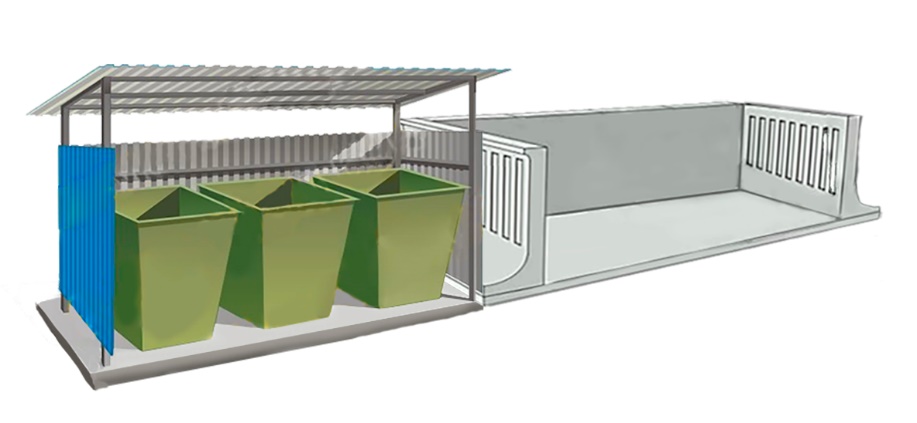 ТЕХНИЧЕСКОЕ ЗАДАНИЕНа устройство контейнерной площадки для накопления твердых коммунальных отходов с тремя поверхностными контейнерами и площадкой для крупногабаритного мусора (4,8мх2,0м) + (4,0мх2,0м)Разработка грунта с перемещением до 10 м бульдозерами мощностью 59 кВт (80 л.с.);Разработка грунта вручную в траншеях глубиной до 2 м без креплений с откосами;Погрузочные работы: Погрузка при автомобильных перевозках грунта растительного слоя (земля, перегной);Перевозка грузов I класса автомобилями-самосвалами грузоподъемностью 10 т работающих вне карьера на расстояние до 1 км;Устройство подстилающих и выравнивающих слоев оснований из песка. Песок природный для строительных работ средний;Устройство подстилающих и выравнивающих слоев оснований из щебня. Щебень из природного камня для строительных работ марка 800, фракция 20-40 мм;Установка бортовых камней бетонных при других видах покрытий.Камни бортовые 30 шт. БР 100.30.18 /бетон В30 (М400), объем 0,052 м3/ (ГОСТ 6665-91);Розлив вяжущих материалов;Устройство покрытия толщиной 4 см из горячих асфальтобетонных смесей плотных мелкозернистых типа АБВ, плотность каменных материалов 2,5-2,9 т/м3;Монтаж металлоконструкций ограждения и кровли;Установка закладных деталей весом более 20 кг;Заполнение бетоном полых свай и свай-оболочек диаметром до 80 см;Облицовка ограждения стальным профилированным листом.Профилированный настил окрашенный С10-1000-0,6;Монтаж кровельного покрытия из профилированного листа при высоте здания до 25 м. Профнастил оцинкованный НС35-1000-0,7;Устройство ограждений контейнерной площадки из железобетонных самостоящих панелей (прим.). Ограждение контейнерных площадок –ОКП 4шт.;Контейнер ТБО V-0.75 м. куб с крышкой 3шт._______________________________________* В данном техническом задании представлен основной перечень работ по устройству контейнерной площадки с пятью поверхностными контейнерами и площадкой для крупногабаритного мусора. Объем материалов может меняться в зависимости от планируемого количества устанавливаемых контейнеров и рассчитывается для каждой контейнерной площадки отдельно.       Об утверждении проекта контейнерной площадки накопления твердых коммунальных отходов с установкой поверхностных контейнеров, устройством площадки для крупногабаритного мусора на территории Алеховщинского сельского поселения 